El portafolio de evaluación es un sistema de recopilación de evidencias de la generación de nuevos  aprendizajes o saberes que son generados entre profesores y alumnos dentro de los diferentes ámbitos educativos en función de metas y objetivos previamente definidos por el docente (López Carrasco, 2009).El portafolio funciona como una herramienta didáctica que permite evaluar el desempeño desarrollado a partir de un tiempo determinado a través de diversas evidencias. Para lograr el entendimiento de uso dentro del sector educativo, existe el portafolio del docente y el del alumno, así como también se cuentan con otro tipo de portafolios que se listan en la siguiente tabla:Portafolio de desarrolloPortafolio de suficienciaPortafolio de Admisión o ingresoPortafolio de egresoPortafolio de habilidades laboralesLos portafolios son herramientas útiles ya  que se generan y desarrollan los aprendizajes profundos permitiendo desenvolverse en diferentes contextos, tal como el aula de clases donde permite incorporar otros ámbitos haciendo a un lado el aprendizaje superficial para fomentar las competencias en el alumno  facilitando el proceso de aprendizaje.	La incorporación del portafolio docente puede ser útil ya que facilita y permite que el profesorado reflexione sobre los procesos de enseñanza que implanta en las aulas y que valore el sistema didáctico, donde la evaluación es una pieza clave. De esta manera el portafolio es un sistema de evaluación auténtico muy versátil pero con unos criterios claros de aplicación que atribuyen al estudiante la responsabilidad de su propia evaluación y de su propio aprendizaje.	Por lo que respecta al portafolio del alumno  las ventajas que presenta son: Un aumento significativo de su participación en el aula, tanto presencial como virtual.Un aumento del compromiso con el propio aprendizaje ya que él es protagonista de las actividades que se desarrollan.Una evaluación compartida y más justa incorporando la evaluación externa del profesor, la coevaluación entre compañeros y la autoevaluación. El uso e incorporación de nuevos recursos didácticos y tecnológicos que favorecen y facilitan el desarrollo de competencias transversales y específicas.Las desventajas que presenta son:Si no se proporcionan las instrucciones claras los estudiantes pueden sentirse perdidos.El tiempo que puede llevar el proceso de evaluación, principalmente al principio. El estudiante tiende a incrementar el volumen de evidencias, en vez de seleccionarlas convenientemente.La idea de cambiar la actitud de sujeto receptor - pasivo, a sujeto implicado – activo, generalmente no es acogida con entusiasmo.En el campo educativo el uso del e-portafolio como herramienta didáctica es viable ya que ofrece alternativas a las modalidades de enseñanza y evaluación que están vigentes y que requieren algún tipo de replanteamiento. No es difícil pensar que los portafolios, académicos y personales, ocuparán un lugar muy importante, sobre todo si actúan como puentes entre las necesidades de las instituciones académicas, preocupadas por cuestiones de acreditación y de evaluación, las de los estudiantes que mantendrán sus propios espacios de información, comunicación y aprendizaje, y las de  los profesores que buscan herramientas y metodologías sostenibles en un entorno de enseñanza, virtual y presencial, cada vez más complejo.Bibliografía.López Carrasco M. (2009). Capítulo 9, El portafolio digital como método alternativo en la evaluación docente (libro en preparación).DESARROLLO DE CUALIDADES REFLEXIVAS DE PROFESORES EN FORMACION INICIAL A TRAVES DE PORTAFOLIOS ELECTRONICOS.Revista mexicana de investigación educativa [1405-6666] MARTINEZ Año: 2010 vol.:15 issue: 44 pág.:141 -162   MAESTRÍA “NUEVAS TECNOLOGÍAS PARA  EL APRENDIZAJE”.Temas avanzados de aprendizaje.Dr. Miguel Ángel López Carrasco.Ensayo6Amador Domínguez Córdova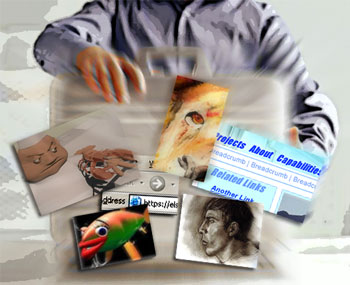 